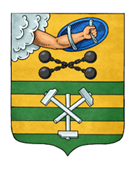 ПЕТРОЗАВОДСКИЙ ГОРОДСКОЙ СОВЕТ6 сессия 29 созываРЕШЕНИЕот 25 февраля 2022 г. № 29/6-84О внесении изменений в Решение Петрозаводского городского Совета от 16.09.2015 № 27/37-630 «Об утверждении Порядка проведения оценки регулирующего воздействия проектов нормативных правовых актов Петрозаводского городского округа, устанавливающих новые или изменяющих ранее предусмотренные муниципальными нормативными правовыми актами обязанности для субъектов предпринимательской и инвестиционной деятельности, и экспертизы муниципальных правовых актов Петрозаводского городского округа, затрагивающих вопросы осуществления предпринимательской и инвестиционной деятельности»В соответствии с Федеральным законом от 06.10.2003 № 131-ФЗ «Об общих принципах организации местного самоуправления в Российской Федерации», Законом Республики Карелия от 24.04.2015 № 1888-ЗРК «О некоторых вопросах проведения оценки регулирующего воздействия проектов муниципальных нормативных правовых актов и экспертизы муниципальных нормативных правовых актов в Республике Карелия», Уставом Петрозаводского городского округа Петрозаводский городской СоветРЕШИЛ:Внести следующие изменения в Решение Петрозаводского городского Совета от 16.09.2015 № 27/37-630 «Об утверждении Порядка проведения оценки регулирующего воздействия проектов нормативных правовых актов Петрозаводского городского округа, устанавливающих новые или изменяющих ранее предусмотренные муниципальными нормативными правовыми актами обязанности для субъектов предпринимательской и инвестиционной деятельности, и экспертизы муниципальных правовых актов Петрозаводского городского округа, затрагивающих вопросы осуществления предпринимательской и инвестиционной деятельности» (далее – Решение):1. В названии слова «обязанности для субъектов предпринимательской и инвестиционной деятельности» заменить словами «обязательные требования для субъектов предпринимательской и иной экономической деятельности, обязанности для субъектов инвестиционной деятельности».2. В абзаце первом слова «, затрагивающих вопросы осуществления предпринимательской и инвестиционной деятельности,» исключить.3. В абзаце втором слова «обязанности для субъектов предпринимательской и инвестиционной деятельности» заменить словами «обязательные требования для субъектов предпринимательской и иной экономической деятельности, обязанности для субъектов инвестиционной деятельности».4. Дополнить абзацем следующего содержания: «Порядок установления и оценки применения содержащихся в муниципальных актах обязательных требований, которые связаны с осуществлением предпринимательской и иной экономической деятельности и оценка соблюдения которых осуществляется в рамках муниципального контроля, привлечения к административной ответственности, предоставления лицензий и иных разрешений, аккредитации, иных форм оценки и экспертизы, определяется с учетом принципов установления и оценки применения обязательных требований, определенных Федеральным законом от 31 июля 2020 года № 247-ФЗ «Об обязательных требованиях в Российской Федерации».».5. В приложении к Решению:5.1. В названии слова «обязанности для субъектов предпринимательской и инвестиционной деятельности» заменить словами «обязательные требования для субъектов предпринимательской и иной экономической деятельности, обязанности для субъектов инвестиционной деятельности».5.2. В пункте 1.1 слова «обязанности для субъектов предпринимательской и инвестиционной деятельности» заменить словами «обязательные требования для субъектов предпринимательской и иной экономической деятельности, обязанности для субъектов инвестиционной деятельности».5.3. Абзац второй пункта 1.2 изложить в следующей редакции:«выявление положений, вводящих избыточные обязанности, запреты и ограничения для субъектов предпринимательской и иной экономической деятельности или способствующих их введению, а также положений, способствующих возникновению необоснованных расходов субъектов предпринимательской и иной экономической деятельности и бюджета Петрозаводского городского округа;».5.4. В пункте 1.3 слова «обязанности для субъектов предпринимательской и инвестиционной деятельности» заменить словами «обязательные требования для субъектов предпринимательской и иной экономической деятельности, обязанности для субъектов инвестиционной деятельности».5.5. Пункт 1.4 дополнить абзацем следующего содержания: «проектов нормативных правовых актов Петрозаводского городского округа, разработанных в целях ликвидации чрезвычайных ситуаций природного и техногенного характера на период действия режимов чрезвычайных ситуаций.».5.6. В абзаце седьмом пункта 1.6. слово «инвестиционной» заменить словами «иной экономической».5.7. В наименовании раздела 2 слова «обязанности для субъектов предпринимательской и инвестиционной деятельности» заменить словами «обязательные требования для субъектов предпринимательской и иной экономической деятельности, обязанности для субъектов инвестиционной деятельности».5.8. В пункте 2.2 слова «обязанности для субъектов предпринимательской и инвестиционной деятельности» заменить словами «обязательные требования для субъектов предпринимательской и иной экономической деятельности, обязанности для субъектов инвестиционной деятельности».5.9. В пункте 2.3 слова «обязанности для субъектов предпринимательской и инвестиционной деятельности» заменить словами «обязательные требования для субъектов предпринимательской и иной экономической деятельности, обязанности для субъектов инвестиционной деятельности».5.10. В абзаце втором пункта 2.8. слово «инвестиционной» заменить словами «иной экономической».5.11. В абзацах тринадцатом и семнадцатом пункта 2.18 слово «инвестиционной» заменить словами «иной экономической».5.12. В пункте 2.20 слово «инвестиционной» заменить словами «иной экономической».6. В наименовании Приложения №1 к Порядку проведения оценки регулирующего воздействия проектов нормативных правовых актов Петрозаводского городского округа, устанавливающих новые или изменяющих ранее предусмотренные муниципальными нормативными правовыми актами обязанности для субъектов предпринимательской и инвестиционной деятельности, и экспертизы муниципальных правовых актов Петрозаводского городского округа, затрагивающих вопросы осуществления предпринимательской и инвестиционной деятельности (далее – Порядок) слова «обязанности для субъектов предпринимательской и инвестиционной деятельности» заменить словами «обязательные требования для субъектов предпринимательской и иной экономической деятельности, обязанности для субъектов инвестиционной деятельности».7. В Приложении №2 к Порядку:7.1. В наименовании слова «обязанности для субъектов предпринимательской и инвестиционной деятельности» заменить словами «обязательные требования для субъектов предпринимательской и иной экономической деятельности, обязанности для субъектов инвестиционной деятельности».7.2. Пункт 2 изложить в следующей редакции: «2. Краткое описание предлагаемого правового регулирования, вводимого проектом акта, в части положений, которыми изменяется содержание прав и обязательных требований для субъектов предпринимательской и иной экономической деятельности, обязанностей для субъектов инвестиционной деятельности, изменяется содержание или порядок реализации полномочий органов местного самоуправления Петрозаводского городского округа в отношениях с субъектами предпринимательской и иной экономической деятельности.».7.3. В пунктах 5, 9, 10, 11 слово «инвестиционной» заменить словами «иной экономической».8. В Приложении №3 к Порядку:8.1. В наименовании слова «обязанности для субъектов предпринимательской и инвестиционной деятельности» заменить словами «обязательные требования для субъектов предпринимательской и иной экономической деятельности, обязанности для субъектов инвестиционной деятельности».8.2. В пункте 78.2.1. В абзаце первом, четвертом и пятом слово «инвестиционной» заменить словами «иной экономической».8.2.2. В абзаце шестом слово «предпринимателей» заменить словами «субъектов предпринимательской и иной экономической деятельности».8.3. Пункт 8 изложить в следующей редакции:«8. К каким последствиям может привести новое правовое регулирование, предусмотренное проектом акта, в части невозможности исполнения дополнительных обязательных требований для субъектов предпринимательской и иной экономической деятельности, обязанностей для субъектов инвестиционной деятельности, возникновения избыточных административных и иных ограничений? Приведите конкретные примеры._______________________________________________________________________________________________________________________________».8.4 В пункте 9 слово «инвестиционной» заменить словами «иной экономической».8.5. В пункте 11 слова «инвестиционной и предпринимательской» заменить словами «предпринимательской и иной экономической»9. В наименовании Приложений № 4, 5 к Порядку слова «обязанности для субъектов предпринимательской и инвестиционной деятельности» заменить словами «обязательные требования для субъектов предпринимательской и иной экономической деятельности, обязанности для субъектов инвестиционной деятельности».10. В Приложении №6 к Порядку:10.1. В наименовании слова «обязанности для субъектов предпринимательской и инвестиционной деятельности» заменить словами «обязательные требования для субъектов предпринимательской и иной экономической деятельности, обязанности для субъектов инвестиционной деятельности».10.2. Слова «(вывод о наличии либо отсутствии положений, вводящих избыточные обязанности, запреты и ограничения для физических и юридических лиц в сфере предпринимательской и иной экономической деятельности или способствующих их введению, а также положений, приводящих к возникновению необоснованных расходов физических и юридических лиц в сфере предпринимательской и иной экономической деятельности)» заменить словами «(вывод о наличии либо отсутствии положений, вводящих избыточные обязательные требования для субъектов предпринимательской и иной экономической деятельности, обязанности для субъектов инвестиционной деятельности, запреты и ограничения для субъектов предпринимательской и иной экономической деятельности или способствующих их введению, а также положений, приводящих к возникновению необоснованных расходов субъектом предпринимательской и иной экономической деятельности)».11. В наименовании Приложений № 7, 8 к Порядку слова «обязанности для субъектов предпринимательской и инвестиционной деятельности» заменить словами «обязательные требования для субъектов предпринимательской и иной экономической деятельности, обязанности для субъектов инвестиционной деятельности».Председатель Петрозаводского городского Совета                                   Н.И. ДрейзисГлава Петрозаводского городского округа                         В.К. Любарский